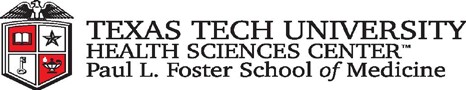 Credentialing Office Policy and ProcedurePolicy Statement:It is the goal of the Credentials Committee to review applicants’ credentials and make a recommendation to the Dean of Paul L. Foster School of Medicine (PLFSOM) whether to approve or deny requested appointment to the Professional Staff and Ambulatory Clinics clinical privileges.The referenced document supersedes this policy in case of potential discrepancy.Definition:The term credentialing refers to the systematic process of screening and evaluating qualification and other credentials, including licensure, registration, certification, required education, relevant training and experience and current competence.Procedure:   Reference: TTUHSCEP PLFSOM Professional Staff Bylaws, Article XI, Section C, F.Appointment of members: the members of the credentials committee shall be appointed by the Dean upon recommendation of the Chairperson, the Associate Dean for Clinical Affairs or designee;2.	Reporting: The credentials committee shall report to the Dean of Paul L. Foster School of Medicine (PLFSOM)3.	Chairperson: The credentials committee shall be chaired by the Associate Dean for Clinical Affairs or designee.4.	Composition: The Credentials Committee shall be a standing committee and shall consist of at least six (6) members of the Professional Staff appointed to provide for broad representation of the clinical specialties of the Professional Staff.5.	Duties: The duties of the Credentials Committee shall be to:Review and evaluate each Practitioner’s qualifications who meet or do not meet the organization’s criteria for Professional Staff appointment, reappointment, and/or clinical privilegeb.	Make recommendations to the Dean of Paul L. Foster School of Medicine (PLFSOM) regarding acceptance, rejection, modification or other actionc.	Review forms and policies and procedures for the credentialing process to ensure that the mechanism for credentialing Practitioners is nondiscriminatory, applied consistently, and in compliance with these Bylawsd.	Interview applicants, conduct further investigation, and/or request additional information from applicants as determined by the Committeee.	Review proposed criteria for clinical privileges to ensure one level of care in the Ambulatory Clinics and serve as an impartial body to resolve interdisciplinary credentialing issuesf.	Maintain a permanent record of its proceedings and actions The Credentials Committee shall meet monthly or as deemed necessary by the Chair of the Committee and shall report committee activities, generate and submit minutes reflecting discussion of applicants on whether they meet qualifications for appointment and re-appointment, to the Dean, for review and ratification. The minutes shall be signed and dated by the Credentials Committee Chair.The Chairperson of the Credentials Committee receives credentialing recommendations from each Department Chair. Note: Fulfill the duties as defined in NCQA Standard CR2: Medical Director Responsibilities: The Organization allows Medical Director or the Chairperson of the Credentials Committee who has overall responsibility for the credentialing process to review clean files (complete with no adverse items).  Title:	CREDENTIALS COMMITTEEPolicy Number: CO 1.4Regulation Reference: NCQA CR1, CR 2.1, CR 2.2Reference: TTUHSCEP PLFSOM Professional Staff Bylaws, Article XI, Section C, F.Effective Date:  4/1/2012Last Annual Review Date:  9-29-2023Last Revision Date: 1-29-2024(Revision History on last page)Policy Number:CO 1.4CO 1.4Version Number: 1.0Signatory approval on file by:Approved:Juan B. Figueroa, M.D., Chair, TTUHSCEP PLFSOM Credentials Committee and Director of Clinical OperationsJuan B. Figueroa, M.D., Chair, TTUHSCEP PLFSOM Credentials Committee and Director of Clinical OperationsRevision HistoryRevision HistoryRevision HistoryCredentials CommitteeDean ApprovalEffective Date:4/1/20124/1/2012Annual Review Date:3-25-19, 2-25-20, 2-23-21, 02-23-22, 9-27-233-26-19, 2-27-20, 2-25-21, 02-25-22, 9-29-23Revision Date:1-26-16, 3-29-16, 2-27-18, 7-13-21, 7-26-23, 1-24-241-28-16, 3-31-16, 2-28-18, 7-15-21, 7-28-23, 1-29-24